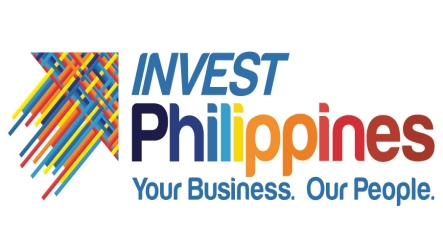 菲律賓投資說明會菲律賓是當今全球成長最快的經濟體之一, 去年第四季國內生產總值（GDP）成長6.3％, 使其成為亞洲成長最快速之國家。近期在全球不景氣之氛圍下, 菲律賓經濟依舊表現傑出, 特別是在民間製造業和服務業持續的強勁表現。已被證明是一個非常具有韌性的經濟體。亞洲開發銀行（ADB）的報告指出, 菲律賓的經濟增長率今年和明年預計將超過其它的幾個東南亞鄰國。菲律賓的GDP成長預計, 今年將維持在6.3％, 表現十分亮麗。其強大的民間投資和家庭消費將有助於維持其成長前景, 為深具發展潛力之市場。菲律賓是距離台灣最近的東南亞國家,雙方經貿往來密切, 辦事處誠摰地邀請您參加此次精心安排的投資說明會, 會中將由菲律賓投資機構及加工出口區之高級官員主講投資菲律賓議題, 讓各位先進更瞭解菲律賓經濟現況。菲律賓現今人口超過一億, 多項投資及貿易商機, 正等待著您來參與及實現夢想。報名請填寫以下表格, 並於2016年3月15日前, 傳真至：（02）25081239 本辦事處投資官 趙志綸小姐可隨時協助您並提供相關資訊。電話：（02）25081611或（02）25083162        *會場將提供同步口譯*議           程時間:		2016年3月16日（星期三）上午8時30分至12時地點： 					台北君悅酒店3樓, 凱悅廳2區 Grand Ballroom Section II (台北市信義區松壽路2號)主辦單位:	馬尼拉經濟文化辦事處協辦單位:    菲律賓金融銀行, 經濟部國際合作處、經濟部投資業務處, 中華民國國際經濟合作協             會,中華民國工商協進會,中華民國全國工業總會, 中華民國對外貿易發展會08:30-09:00	報到09:00-09:05	馬尼拉經濟文化辦事處   駐台代表   白熙禮先生致歡迎詞09:05-09:10 	經濟部中小企業處   處長   葉雲龍先生致開幕詞09:10-09:50	菲律賓貿工部次長Lilia de Lima女士簡報菲律賓加工出口區是台商最佳投資地點－介紹各項優惠及環境設施09:50-10:20	菲律賓加工出口區資深總經理 主講「菲律賓-今日亞洲的亮點」                                       10:20-10:40	菲律賓金融銀行   台北辦事處代表   駱建樹先生 簡報       “把握黃金時刻前進菲律賓-BDO是您最佳投資夥伴”10:40-11:00	台翰精密科技 董事長 楊劍平先生 投資經驗分享11:00-11:20	新金寶集團   執行長 沈軾榮先生 投資經驗分享             11:20-11:50  問與答/ 交流時間報             名               表姓名/ 職稱中文：英文：公司名稱中文：英文：產品中文：英文：電話傳真：地址電子郵件